考试科目：                考试时间：    分钟  试卷总分:     分考试方式：              考生学院：                    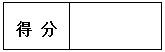 一、xx（每题　　分，共　　分）或（每空　　分，共　　分）1．衡量xxxxxx2．对于zzzz……二、xx（每题　　分，共　　分）或（每空　　分，共　　分）1．假设aaaaaaaa2．已知bbbbbbbbbbb……几 点 说 明1、请严格按照本模式出题，题号根据需要自行删减； 2、请认真填写要求的基本信息；首页页眉中“考试（查）试题  A/B卷”，根据课程情况具体对应，比如“考试试题  A卷”、“考查试题  A卷”等。3、序号标注按：一、（大标题：小四号、黑体、加粗）1、4、要求标明每题（直至小题）分值；5、请严格履行出题的基本要求：（1）A、B卷；（2）A、B卷的标准答案及评分标准；（3）签字齐全6、请在每个大题题目右侧空白处放置“得分框”，各大题得分记入该框。7、纸型为16K；正文内容格式要求：1.5倍行距，宋体，五号；8、试卷奇数页文本请复制装订线格式；考试试卷由文印印制为按页号顺序、两两横排为8K纸型试卷；9、教师单独阅卷时可只在“总分”下签名。题号一二三四……总分复核人得分评卷教师签名